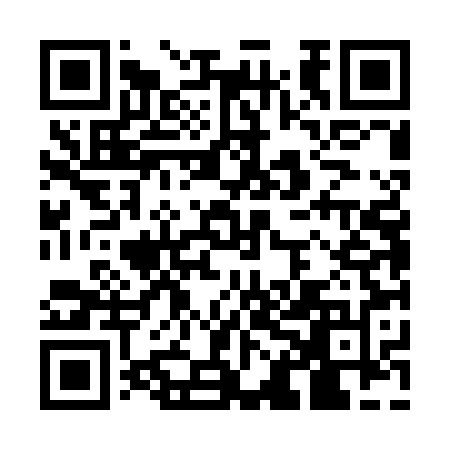 Ramadan times for Adoi, PakistanMon 11 Mar 2024 - Wed 10 Apr 2024High Latitude Method: Angle Based RulePrayer Calculation Method: University of Islamic SciencesAsar Calculation Method: ShafiPrayer times provided by https://www.salahtimes.comDateDayFajrSuhurSunriseDhuhrAsrIftarMaghribIsha11Mon5:215:216:3812:343:586:316:317:4812Tue5:205:206:3712:343:586:326:327:4913Wed5:195:196:3612:343:586:326:327:4914Thu5:185:186:3512:343:586:336:337:5015Fri5:175:176:3412:333:596:336:337:5016Sat5:165:166:3312:333:596:346:347:5117Sun5:155:156:3212:333:596:346:347:5118Mon5:135:136:3012:323:596:356:357:5219Tue5:125:126:2912:323:596:356:357:5220Wed5:115:116:2812:323:596:366:367:5321Thu5:105:106:2712:323:596:366:367:5422Fri5:095:096:2612:313:596:376:377:5423Sat5:085:086:2512:313:596:376:377:5524Sun5:075:076:2412:313:586:386:387:5525Mon5:055:056:2312:303:586:386:387:5626Tue5:045:046:2212:303:586:396:397:5627Wed5:035:036:2112:303:586:396:397:5728Thu5:025:026:2012:293:586:406:407:5729Fri5:015:016:1812:293:586:406:407:5830Sat5:005:006:1712:293:586:416:417:5931Sun4:584:586:1612:293:586:416:417:591Mon4:574:576:1512:283:586:426:428:002Tue4:564:566:1412:283:586:426:428:003Wed4:554:556:1312:283:586:436:438:014Thu4:544:546:1212:273:576:436:438:025Fri4:524:526:1112:273:576:446:448:026Sat4:514:516:1012:273:576:446:448:037Sun4:504:506:0912:273:576:456:458:038Mon4:494:496:0812:263:576:456:458:049Tue4:484:486:0712:263:576:466:468:0510Wed4:474:476:0612:263:566:466:468:05